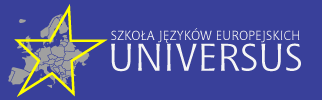 Szkoła Języków Europejskich UNIVERSUS przeprowadza nabór chętnych na naukę języka angielskiego w Stężycy. Zapisy w Gminnej Bibliotece Publicznej w Stężycy ul Jana III Sobieskiego 15 w godzinach pracy biblioteki, w terminie do 5 listopada 2015 (prosimy 
o wypełnienie ankiet rekrutacyjnych). Osoby, które już uczyły się języka angielskiego prosimy o wypełnienie testu on-line na stronie szkoły www.gdansk.universus.pl W zakładce poziomy językowe proszę kliknąć kafelek „Wypełnij test poziomujący”. Proszę postępować zgodnie z instrukcją. Zajęcia prowadzone będą w grupach 8-10 osobowych w Szkole Podstawowej w Stężycy.Koszt za 1 godzinę lekcyjną (45 min) to 10 zł. Zajęcia odbywać się będą 1 lub 2 x w tygodniu, w zależności od Państwa potrzeb. Czas trwania kursu od listopada 2015 do czerwca 2016.Cena 50 godzinnego kursu wynosi 500 zł, istnieje możliwość płacenia w 5 ratach po 100 zł. Serdecznie zapraszamy wszystkich zainteresowanych. Więcej informacji pod nr telefonu 501 788 465. 